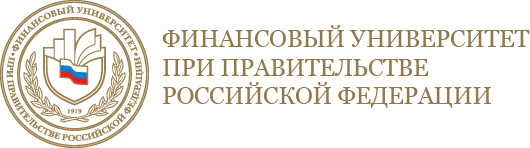 Уважаемые коллеги!Научное студенческое общество Факультета государственного управления и финансового контроля Финансового университета при Правительстве Российской Федерации приглашает Вас для участия  во Всероссийской научно-практической конференции «Эффективная антикоррупционная политика России».Всероссийская антикоррупционная конференция – это мероприятие научного характера, направленное на поиск инструментов и мер, обеспечивающих эффективность антикоррупционной политики в России. Научно-практическая конференция будет состоять из 4 этапов:1) Предварительный отбор.Каждый потенциальный участник заполняет регистрационную форму, в которой должен отразить основные данные о себе, выбрать секцию, в рамках которой он примет участие в мероприятии,  приложить тезисы своего выступлению. Анализ заявок и отбор участников производится оргкомитетом.2) Очный этап.Данный этап будет проходить на базе Финансового университета при Правительстве Российской Федерации. Участники будут распределены по секциям, в рамках которых представят свои доклады. В жюри – профессорско-преподавательский состав Финансового университета и приглашенные гости. Победители и призеры данного этапа примут участие в круглом столе по антикоррупционной политике, их тезисы будут опубликованы в сборнике научно-практической конференции.3) Круглый стол на тему “Эффективная антикоррупционная политика России»Заключительный этап состоится на базе  Московской городской Думы. На данном этапе проводится дискуссия по тематике научно-практической конференции.  В обсуждении примут участие приглашенные гости. Тезисы  победителя научно-практической конференции будут опубликованы в журнале, рецензируемом ВАК.4) Принятие резолюции.По итогам конференции будет вынесена резолюция и отправлена в вышестоящие органы.  Секции конференции:Разработка инструментов, способных обеспечить эффективную антикоррупционнную политику;Совершенствование современных методов противодействия коррупции в России;Зарубежный опыт противодействия коррупции.Для участия приглашаются школьники и студенты средних специальных и высших учебных заведений, представители молодежных объединений и организаций в возрасте от 16 до 30 лет. Тезисы победителей и призеров будут опубликованы в сборнике конференции. Победители и призёры награждаются дипломами и памятными подарками. Для участия в конференции необходимо до 19 мая заполнить заявку по ссылке http://conf.fa.ru/rus/event/3677/. Требования к тезисам: шрифт Times New Roman (14 пт), интервал – 1,5, объем – от 5000 до 10000 знаков.Конференция будет проходить в 2 этапа на базе следующих площадок:23 мая 2016 г. - Финансовый университет при Правительстве Российской Федерации,  г. Москва, Ленинградский проспект, д. 51.25 мая 2016 г. - Московская городская Дума, Страстной бульвар, д. 15/29, стр. 1Для связи:тел.: 8-916-342-69-09 (Екатерина)e-mail: shayuk-ei@mail.ru; corruption_net16@mail.ruVK: www.vk.com/vs_a_kБольше информации о проекте можно узнать на сайте: http://conf.fa.ru/rus/event/3677/Всегда рады сотрудничеству с Вами!